 中華福音神學院‧教牧博士科．宣教博士科合開  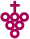 課程名稱：『研究設計與基礎方法論』課程時間：2018年7月24~27日授課老師：溫以諾時間安排7/24  週二7/25  週三7/26週四7/27週五08:30-10:101.前言：課程表2.鑰辭及基本觀念5.文獻評估：性質、目的、價值、重要7.質性研究法及資料的搜集：特點、範圍、範例、個案及實踐9.混合研究法及資料的搜集：特點、範圍、範例、個案及實踐10:10-10:30休 息休 息休 息休 息10:30-12:153.社會科學研究法：目的、方法、價值、倫理、爭議　同上8.量性研究法及資料的搜集：特點、範圍、範例、個案及實踐10.研究資料的處理：12:15-13:45用餐與休息用餐與休息用餐與休息用餐與休息13:45-15:10同上6.研究法類別、比較及選擇同上11.研究資料的解讀：12.撰寫研究報告：大綱、草稿、修改15:10-15:30休 息休 息休 息休 息15:30-17:004.研究問題：選擇、性質、標淮、假設7.質性研究法及資料的搜集：特點、範圍、範例、個案及實踐9.混合研究法及資料的搜集：特點、範圍、範例、個案及實踐總結